§2041.  DefinitionsAs used in this chapter, unless the context otherwise indicates, the following terms have the following meanings.  [PL 1997, c. 658, §1 (NEW).]1.  Agreement.  "Agreement" means a written document executed between an ESRD facility and another facility in which the other facility agrees to assume responsibility for furnishing specified services to patients and for obtaining reimbursement for those services.[PL 1997, c. 658, §1 (NEW).]2.  Arrangement.  "Arrangement" means a written document executed between an ESRD facility and another facility in which the other facility agrees to furnish specified services to patients but the ESRD facility retains responsibility for those services and for obtaining reimbursement for them.[PL 1997, c. 658, §1 (NEW).]3.  Dialysis.  "Dialysis" means a process by which dissolved substances are removed from a patient's body by diffusion from one fluid compartment to another across a semipermeable membrane.  The 2 types of dialysis that are in common use are hemodialysis and peritoneal dialysis.[PL 1997, c. 658, §1 (NEW).]4.  End-stage renal disease or ESRD.  "End-stage renal disease" or "ESRD" means that stage of renal impairment that appears irreversible and permanent and requires a regular course of dialysis or kidney transplantation to maintain life.[PL 1997, c. 658, §1 (NEW).]5.  ESRD facility.  "ESRD facility" means a renal dialysis center, a renal dialysis facility, a self-dialysis unit or a special-purpose renal dialysis facility.[PL 2011, c. 257, §10 (AMD).]6.  Renal transplantation center. [PL 2011, c. 257, §11 (RP).]7.  Renal dialysis center.  "Renal dialysis center" means a hospital unit that is approved to furnish the full spectrum of diagnostic, therapeutic and rehabilitative services required for the care of ESRD dialysis patients, including inpatient dialysis furnished directly or under arrangement.  A hospital need not provide renal transplantation to qualify as a renal dialysis center.[PL 1997, c. 658, §1 (NEW).]8.  Renal dialysis facility.  "Renal dialysis facility" means a unit that is approved to furnish dialysis services directly to ESRD patients.  "Renal dialysis facility" includes a self-dialysis unit or a special-purpose renal dialysis facility.[PL 1997, c. 658, §1 (NEW).]9.  Self-dialysis unit.  "Self-dialysis unit" means a unit that is part of an approved renal dialysis center or renal dialysis facility and furnishes self-dialysis services.[PL 2011, c. 257, §12 (AMD).]10.  Special-purpose renal dialysis facility.  "Special-purpose renal dialysis facility" means a renal dialysis facility that is approved to furnish dialysis at special locations on a short-term basis to a group of dialysis patients otherwise unable to obtain treatment in the geographical area.  The special locations must be either special rehabilitative locations, including vacation locations, serving ESRD patients temporarily residing at those locations or locations in need of ESRD facilities under emergency circumstances.[PL 1997, c. 658, §1 (NEW).]SECTION HISTORYPL 1997, c. 658, §1 (NEW). PL 2011, c. 257, §§10-12 (AMD). The State of Maine claims a copyright in its codified statutes. If you intend to republish this material, we require that you include the following disclaimer in your publication:All copyrights and other rights to statutory text are reserved by the State of Maine. The text included in this publication reflects changes made through the First Regular and First Special Session of the 131st Maine Legislature and is current through November 1, 2023
                    . The text is subject to change without notice. It is a version that has not been officially certified by the Secretary of State. Refer to the Maine Revised Statutes Annotated and supplements for certified text.
                The Office of the Revisor of Statutes also requests that you send us one copy of any statutory publication you may produce. Our goal is not to restrict publishing activity, but to keep track of who is publishing what, to identify any needless duplication and to preserve the State's copyright rights.PLEASE NOTE: The Revisor's Office cannot perform research for or provide legal advice or interpretation of Maine law to the public. If you need legal assistance, please contact a qualified attorney.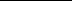 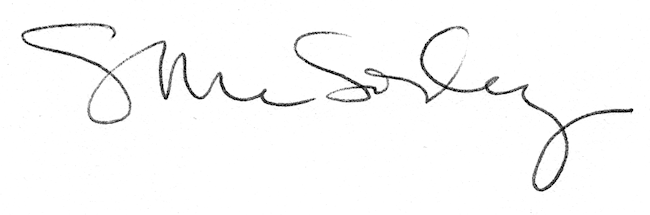 